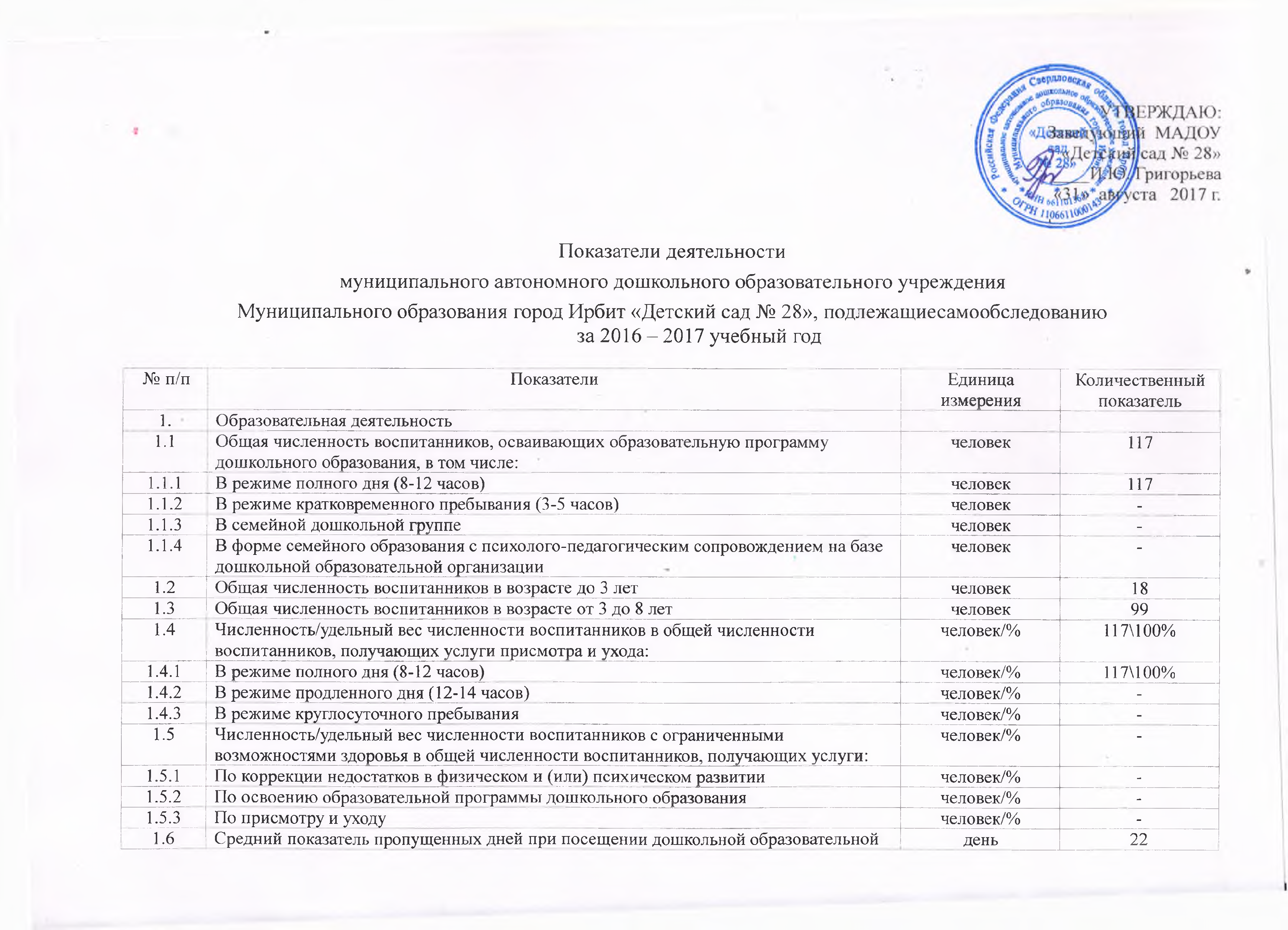 ОТЧЁТ О РЕЗУЛЬТАТАХ САМООБСЛЕДОВАНИЯмуниципального автономного дошкольного образовательного учреждения Муниципального образования город Ирбит «Детский сад № 28»
за 2016 – 2017 учебный годПроцедуру самообследования  МАДОУ «Детский сад № 28» регулируют следующие нормативные документы и локальные акты:- Федеральный закон «Об образовании в Российской Федерации» № 273 - ФЗ от 29.12.2012 г. (ст.28 п. 3, 13, ст. 29 п.3).- Постановление Правительства Российской Федерации № 582 от 10.07.2013 г. «Об утверждении Правил размещения на официальном сайте образовательной организации в информационно-телекоммуникационной сети «Интернет» и обновления информации об образовательной организации».- Приказ Министерства образования и науки Российской Федерации № 462 от 14.06.2013 г. «Об утверждении Порядка проведения   самообследования образовательных организаций».- Приказ Министерства образования и науки Российской Федерации № 1324 от 10.12.2013 г. «Об утверждении показателей деятельности образовательной организации, подлежащей самообследованию».- Приказ о порядке подготовки и организации проведения самообследования.Информационная открытость образовательной организации определена ст. 29 Федерального закона от 29.12.2012 г. № 273 - ФЗ «Об образовании в Российской Федерации» и п. 3 Правил размещения на официальном сайте образовательной организации и информационно-телекоммуникационной сети «Интернет» и обновления информации об образовательной организации, утверждённых Постановлением Правительства Российской  Федерации   от 10.07.2013 г. № 582.Цель самообследования:Обеспечение доступности и открытости информации о состоянии развития учреждения на основе анализа показателей, установленных федеральным органом исполнительной власти, а также подготовка отчета о результатах самообследования.Задачи самообследования:- получение объективной информации о состоянии образовательного процесса в образовательной организации;- выявление положительных и отрицательных тенденций в образовательной деятельности;- установление причин возникновения проблем и поиск их устранения.В процессе самообследования проводится оценка:- образовательной деятельности;- системы управления организацией;- содержания и качества образовательного процесса организации;- качества кадрового, программно-методического обеспечения, материально-технической базы;- функционирования внутренней системы оценки качества образования;- функционирования внутренней системы качества образования;- анализ показателей деятельности учреждения, подлежащей самообследованию.Аналитическая часть1.1. Общие сведения об учрежденииПолное наименование учреждения - муниципальное автономное дошкольное образовательное учреждение Муниципального образования город Ирбит «Детский сад №  28»Сокращенное наименование учреждения  – МАДОУ «Детский сад №  28»Дата создания дошкольного образовательного учреждения -  26.03.2010 годаУчредителем и собственником имущества Учреждения является Муниципальное образование город ИрбитМесто нахождения Учредителя:  623850, Свердловская область, г. Ирбит, улица  Революции, дом 16Телефон 8(34355) 6 - 31 - 72, факс 8(34355) 6 - 31 - 70Адрес электронной почты: adminhozirbit@.mail. ruАдрес сайта: www.moirbit.ru  График работы: понедельник – пятница с 08.00 ч. до 17.00 ч., перерыв: с 12.00 ч. до 13.00 ч., Выходные дни: суббота, воскресенье, праздничные дниРабота с обращениями граждан: в соответствии с информацией на сайте Администрации Муниципального образования город ИрбитГрафик личного приема граждан  в администрации Муниципального образования город Ирбит Главы Муниципального образования город Ирбит, Агафонова Геннадия Анатольевича - четвертый понедельник каждого месяца с 14.00 ч. Предварительная запись за  неделю (в третий понедельник каждого месяца), кабинет №  34Функции и полномочия Учредителя от имени Муниципального образования город Ирбит исполняют:а) глава Муниципального образования город Ирбит – полномочия по назначению на должность и освобождению от должности руководителя Учреждения, заключению трудового договора и исполнению иных полномочий работодателя в соответствии с полномочиями, установленными уставом Муниципального образования город Ирбит;б) администрация Муниципального образования город Ирбит – полномочия по управлению и наделению муниципальным имуществом, закреплённым за Учреждением на праве оперативного управления;в) Управление образованием Муниципального образования город Ирбит – полномочия органа местного самоуправления по организации решения вопросов местного значения в сфере образования в соответствии с полномочиями, установленными уставом Муниципального образования город ИрбитМесто нахождения Управления образованием Муниципального образования город Ирбит: Юридический адрес: 623850, Свердловская область, г. Ирбит, Советская, д. 100аПочтовый адрес: 623850, Свердловская область, г. Ирбит, Советская, д. 100аГрафик работы: понедельник - пятница с 08.00 до 17.00 ч., перерыв: с 12.00 до 13.00 ч.Выходные дни: суббота, воскресенье, праздничные дни телефон 8(34355) 6-45-32, факс 8(34355) 6-45-32Адрес электронной почты: uoirbit@mail.ruАдрес сайта:  http://уоирбит.рфНачальник Управления образованием Муниципального образования город Ирбит - Лыжина Юлия Николаевна, телефон 8(34355) 6-45-32, часы приема можно узнать на сайте Управления образованием Муниципального образования город ИрбитЗаместитель начальника Управления образованием Муниципального образования город Ирбит - Старкова Татьяна Ивановна, телефон 8(34355) 6-45-32, часы приема можно узнать на сайте Управления образованием Муниципального образования город ИрбитМесто нахождения дошкольного образовательного Учреждения:Юридический и фактический адрес: город Ирбит, Свердловской области, улица Логинова, дом № 30 аПочтовый адрес: 623854, г. Ирбит Свердловской области, ул. Логинова, 30 аТранспорт: автобус № 7, маршрутное такси № 7, остановка ПолитехникумРежим и график  работы: детский сад функционирует в режиме полного дня с 12 часовым пребыванием воспитанников с 07.00 до 19.00 часов, по режиму пятидневной рабочей недели и календарным временем посещения – круглогодичноВыходные дни: суббота, воскресенье и праздничные дни, установленные законодательством Российской ФедерацииАдрес электронной почты: irbitsad28@mail.ruАдрес сайта: http://sad-28.ruЗаведующий   -  Григорьева Ирина ЮрьевнаТелефон /факс: 8(34355) 6 - 41 – 91,e-mail: irbitsad28@mail.ruПрием ежедневно (по предварительному звонку) с 9.00 до 17.00 ч.Приемные дни: понедельник с 08.00 до 10.00 ч., вторник с 15.00 до 17.00 ч.Заместитель заведующего – Пермякова Наталья АнатольевнаТелефон: 8(34355) 6 - 41 – 91Прием ежедневно (по предварительному звонку) с 9.00 до 17.00 ч.Приемные дни: среда с 08.00 до 10.00 ч., четверг с 15.00 до 17.00 ч.Главный бухгалтер – Шустова Лариса ВладиславовнаТелефон: 8(34355) 6 - 43 - 55Прием ежедневно (по предварительному звонку) с 9.00 до 17.00 ч.Приемные дни: понедельник с 15.00 до 17.00 ч., вторник с 08.00 до 12.00 ч.В этом учебном году в детском саду функционировали группы общеразвивающей направленности. Всего 6 групп, 117 воспитанников. 1.2. Организационно - правовое обеспечение деятельности образовательного учрежденияЛицензия № 19345 от «29» марта 2017 г. на осуществление образовательной деятельности. Настоящая лицензия предоставлена на срок: бессрочно.	Устав муниципального автономного дошкольного образовательного учреждения Муниципального образования город Ирбит «Детский сад № 28» (редакция № 4) согласован начальником Управления образованием Муниципального образования город Ирбит 15.12.2015 г., утвержден Постановлением администрации Муниципального образования город Ирбит от 15.12.2015 г.  № 2158. Устав «Детский сад № 28»   соответствует законам и иным нормативным правовым актам Российской Федерации.Наличие локальных актов образовательного учреждения:- Правила приема обучающихся; - Режим занятий обучающихся;- Формы, периодичность и порядок текущего контроля успеваемости и промежуточной аттестации обучающихся;- Порядок и основания перевода, отчисления и восстановления обучающихся;- Порядок оформления возникновения, приостановления и прекращения отношений между образовательной организацией и обучающимися и (или) родителями (законными представителями) несовершеннолетних обучающихся;- Порядок и условия осуществления перевода обучающихся из одной организации, осуществляющей образовательную деятельность по образовательным программам  дошкольного образования, в другие организации, осуществляющие образовательную деятельность по образовательным программам соответствующих уровня и направленности;- Правила внутреннего распорядка обучающихся;- Правила внутреннего трудового распорядка;- Коллективный договор.Вывод:  все нормативные локальные акты в части содержания, организации образовательного процесса в МАДОУ «Детский сад № 28»    имеются в наличии.     1.3. Структура образовательного учреждения и система его управленияУправление образовательной организацией осуществляется в соответствии с законодательством Российской Федерации, с учетом особенностей установленных Федеральным закон от 29 декабря 2012 г. № 273 - ФЗ «Об образовании в Российской Федерации» на основе сочетания принципов единоначалия и коллегиальности обеспечивающих государственно - общественный характер управления.Единоличным исполнительным органом образовательной организации является руководитель образовательной организации (заведующий), который осуществляет текущее руководство деятельностью образовательной организации.Управляющая система состоит из двух взаимосвязанных структур:I структура – коллегиальное управлениеВ образовательной организации сформированы коллегиальные органы управления, к которым относятся:- общее собрание работников образовательной организации;- педагогический совет;- наблюдательный совет;Структура, порядок формирования, срок полномочий и компетенция органов управления образовательной организацией, порядок принятия ими решений и выступления от имени образовательной организации устанавливаются уставом образовательной организации в соответствии с законодательством Российской Федерации и положениями.В целях учета мнения воспитанников, родителей (законных представителей) несовершеннолетних воспитанников и педагогических работников по вопросам управления образовательной организацией и при принятии образовательной организацией локальных нормативных актов, затрагивающих их права и законные интересы, по инициативе родителей (законных представителей) несовершеннолетних воспитанников и педагогических работников в образовательной организации созданы:- совет родителей (законных представителей) несовершеннолетних воспитанников.- профессиональный союз работников образовательной организации (представительный орган работников).II структура – административное управлениеI уровень управления – заведующий образовательной организацией.Непосредственное управление образовательной организацией осуществляет прошедший соответствующую аттестацию заведующий образовательной организации, назначаемый на должность и освобождаемый от должности главой Муниципального образования город Ирбит по согласованию с начальником Управления образованием Муниципального образования город Ирбит.Управленческая деятельность заведующего обеспечивает материальные, организационные, правовые, социально-психологические условия для реализации функции управления образовательным процессом образовательной организации.Объект управления заведующего - весь коллектив образовательной организации.II уровень управления - заместитель заведующего, главный бухгалтер, заведующий хозяйством, медицинский работник.Курируют вопросы методического и материально-технического обеспечения, учебно-воспитательного и лечебно-оздоровительного процессов, инновационную деятельность.Объект управления - часть коллектива согласно функциональным обязанностям.III уровень управления - воспитатели, специалисты и обслуживающий персонал.Организуют учебно-воспитательный и коррекционно-развивающий процессы, создают условия для успешного и качественного образования, воспитания и развития воспитанников, взаимодействуют с родителями воспитанников.Объект управления – дети и родители.Структура управления образовательной организации соответствует решаемым образовательной организацией задачам, механизм управления образовательной организации определяет его стабильное функционирование.В образовательной организации создание и деятельность политических партий, религиозных организаций (объединений) не допускается.Образовательная организация не имеет филиалов и представительств. В МАДОУ «Детский сад № 28»  сформированы коллегиальные органы управления, к которым относятся: - общее собрание работников Учреждения;- педагогический совет Учреждения;- наблюдательный совет Учреждения;Деятельность органов управления регламентируется Уставом и соответствующими локальными нормативными актами.Общее собрание работников Учреждения является коллегиальным органом управления, создается в целях расширения коллегиальных, демократических форм управления, реализации права работников Учреждения на участие в управлении.Основной задачей  Общего собрания работников является коллегиальное решение важных вопросов жизнедеятельности коллектива работников Учреждения.В состав Общего собрания работников Учреждения входят все работники, для которых Учреждение является основным местом работы.Срок действия полномочий   Общего собрания работников -  бессрочно.Решение о созыве Общего собрания работников принимает заведующий Учреждением.К компетенции Общего собрания работников относятся  следующие вопросы:- принятие Устава Учреждения, изменения (дополнения) к нему, новую редакцию;- разработка и принятие Коллективного договора, Правил внутреннего трудового распорядка, изменений и дополнений к ним;- избрание представителей работников в комиссию по трудовым спорам;- согласование  локальных нормативных актов затрагивающих вопросы работников Учреждения;ходатайствование о награждении работников Учреждения.- рассматривание и решение других вопросов связанных с деятельность Учреждения и трудового коллектива.Педагогический совет является постоянно действующим органом коллегиального управления Учреждением, формируемым из штатных педагогических работников Учреждения, для рассмотрения основных вопросов образовательного процесса.В состав педагогического совета входят все педагогические работники, работающие в Учреждении на основании трудового договора.Срок действия  полномочий педагогического совета – бессрочно. Заседания педагогического совета проводятся не реже четырех раз в течение учебного год. К компетенции Педагогического совета относятся следующие вопросы:- разработка и принятие программы развития Учреждения;- выбор, разработка и принятие образовательных программ, учебных планов, и других нормативных документов регламентирующих организацию образовательной деятельности, обсуждение и утверждение авторских программ;- разработка и принятие локальных  нормативных актов Учреждения по организации образовательной деятельности;- внедрение в практику достижений педагогической науки, передового педагогического опыта, прогрессивных педагогических технологий;- организация и совершенствование образовательного процесса, методического обеспечения образовательного процесса, инновационной деятельности;- определение содержания, форм и методов образовательного процесса;- определение учебных пособий для использования в образовательном процессе;- рассмотрение вопросов организации дополнительных образовательных услуг, их содержание и качество;-  организация работы по развитию творческой инициативы, выявлению, обобщению распространению передового педагогического опыта;- представление педагогических работников к награждению;Наблюдательный совет  является представительным коллегиальным органом государственно – общественного управления Учреждением, осуществляющим в соответствии с уставом решение отдельных вопросов по управлению образовательной организацией.Срок полномочий наблюдательного совета Учреждения составляет 5 лет. Компетенция наблюдательного совета Учреждения, рассматривает:1) предложения учредителя или заведующего Учреждением о внесении изменений в устав Учреждения;2) предложения учредителя или заведующего Учреждением о создании и ликвидации филиалов Учреждения, об открытии и о закрытии его представительств;3) предложения учредителя или заведующего Учреждением о реорганизации Учреждения или о его ликвидации;4) предложения учредителя или заведующего Учреждением об изъятии имущества, закрепленного за Учреждением на праве оперативного управления;5) проект плана финансово-хозяйственной деятельности Учреждения;6) по представлению заведующего Учреждением проекты отчетов о деятельности Учреждения и об использовании его имущества, об исполнении плана его финансово-хозяйственной деятельности, годовую бухгалтерскую отчетность Учреждения;7) предложения заведующего Учреждением о совершении сделок по распоряжению имуществом, которым Учреждение не вправе распоряжаться самостоятельно;8) предложения заведующего Учреждением о совершении крупных сделок;9) предложения заведующего Учреждением о совершении сделок, в совершении которых имеется заинтересованность;10) предложения заведующего Учреждением о выборе кредитных организаций, в которых Учреждения может открыть банковские счета;11) вопросы проведения аудита годовой бухгалтерской отчетности Учреждения и утверждения аудиторской организации.В целях учета мнения воспитанников, родителей (законных представителей) воспитанников и педагогических работников по вопросам управления Учреждением и при принятии  Учреждением локальных нормативных актов, затрагивающих их права и законные интересы, по инициативе родителей (законных представителей) воспитанников и педагогических работников в Учреждении создан и действует Совет родителей и представительный орган работников.Компетенция Совета родителей:- представление и защита законных прав и интересов воспитанников; - участие в решении вопросов по организации и совершенствованию образовательного процесса;- участие в обсуждении и принятии  локальных  нормативных актов Учреждения, касающихся прав и обязанностей воспитанников;- осуществление иных полномочий, предусмотренных Положением о Совете родителей.Вывод: Система управления МАДОУ «Детский сад № 28» ведется в соответствие с  существующей нормативно-правовой базой  всех уровней управления дошкольным образованием, со структурой управления и имеет  положительную  динамику результативности управления.1.4. Контингент воспитанников дошкольного образовательного учрежденияВ 2016-2017 учебном году посещали 117 детей, из них: 1 - вторая группа раннего возраста - 18 детей, 5 групп дошкольного возраста - 99 детей (1 - младшая группа, 2 - средних групп, 1 - старшая группа, 1 - подготовительная к школе группа).По половому признаку в детском саду 62 - девочек, 55 - мальчиков.Все группы сформированы по одновозрастному принципу. Таблица № 1. Численность воспитанниковПосещаемость детей в 2016-2017 учебном годуВ 2016-2017 учебном году количество дней посещения детьми МАДОУ «Детский сад № 28» составило 20312 дней, план детодней за 2016-2017 учебный год составил 24752 дней. В результате анализа, можно сказать, что процент выполнения детодней в 2016-2017 учебном году снизился на 4 %, составил 82%, за 2015-2016 учебный год процент посещаемости детей составил 86 %. Причиной снижения посещаемости детей МАДОУ «Детский сад № 28» является, отсутствие прививки у детей в период вспышки гриппа. Таблица № 2. Лист здоровья детейМАДОУ «Детский сад № 28» посещают 117 детей: из них 62 девочки и 55 мальчиков: из них со II группой здоровья - 78 детей, что составляет 66.7 %, с III группой здоровья - 39 детей, что составляет 33.3 %. Основной медицинской группой здоровья для занятия физкультурой – 110 детей, что составляет 94 %, подготовительной группой здоровья - 7 детей, что составляет 6 %. Детей с патологией или отклонением в развитии нет.Таблица № 3. Социальный паспорт семейСоциальными заказчиками деятельности учреждения являются в первую очередь родители (законные представители) воспитанников. Поэтому коллектив детского сада в течение учебного года создает доброжелательную, психологически комфортную атмосферу, в основе которой лежит определенная система взаимодействия с родителями, взаимопонимание и сотрудничество.Количество родителей – 210, количество семей – 112Вывод:  все возрастные группы укомплектованы в полном объеме. Вакантных мест нет.1.5. Содержание образовательной деятельности и характеристика  воспитательно-образовательного процесса В МАДОУ «Детский сад № 28» реализуются современные образовательные программы и методики дошкольного образования, используются информационные технологии, создана комплексная система планирования образовательной деятельности с учетом направленности реализуемой образовательной программы, возрастных особенностей воспитанников, которая позволяет поддерживать качество подготовки воспитанников к школе на достаточно высоком уровне. Содержание программы соответствует основным положениям возрастной психологии и дошкольной педагогики; выстроено с учетом принципа интеграции образовательных областей в соответствии с возрастными возможностями и особенностями воспитанников, спецификой и возможностями образовательных областей.Программа основана на комплексно-тематическом принципе построения образовательного процесса; предусматривает решение программных образовательных задач в совместной деятельности взрослого и детей и самостоятельной деятельности детей не только в рамках непрерывной образовательной деятельности, но и при проведении режимных моментов в соответствии со спецификой дошкольного образования. Программа составлена в соответствии с образовательными областями: «Физическое развитие», «Социально-коммуникативное развитие», «Познавательное развитие», «Художественно-эстетическое развитие», «Речевое развитие». Реализация каждого направления предполагает решение специфических задач во всех видах детской деятельности, имеющих место в режиме дня дошкольного учреждения: режимные моменты, игровая деятельность; специально организованные традиционные мероприятия; индивидуальная и подгрупповая работа; самостоятельная деятельность; проектная деятельность, опыты и экспериментирование.Основная общеобразовательная программа – образовательная программа дошкольного образования муниципального автономного дошкольного образовательного учреждения Муниципального образования город Ирбит «Детский сад № 28» разработана в соответствии с федеральным государственным образовательным стандартом дошкольного образования, с учетом Примерной основной образовательной программы дошкольного образования (одобренной решением федерального учебно – методического объединения по общему образованию, протокол от 20.05.2015 г. № 2\15) и с использованием методических и научно – практических материалов Примерной основной образовательной программы дошкольного образования «От рождения до школы».Содержание образовательного процесса в МАДОУ «Детский сад № 28» определяется основной общеобразовательной программой – программой дошкольного образования МАДОУ «Детский сад № 28», разрабатываемой, принимаемой и реализуемой им самостоятельно в соответствии с федеральным государственным образовательным стандартом дошкольного образования, основной общеобразовательной программы дошкольного образования, рекомендованной Министерством образования Российской Федерации.Обязательная часть Программы разработана на основе примерной общеобразовательной  программы дошкольного образования «От рождения до школы» под редакцией Вераксы Н. Е., Комаровой Т.С., Васильевой М.А., 2014 г., издание 2 – е, исправленное.Часть Программы, формируемая участниками образовательных отношений разработана с учетом:- образовательной программы Толстиковой О.В., Савельевой О.В. «Мы живем на Урале»: образовательная программа с учетом специфики национальных, социокультурных и иных условий, в которых осуществляется образовательная деятельность с детьми дошкольного возраста. - Екатеринбург: ГАОУ ДПО СО «ИРО», 2013 г.;-  авторской программы Каплуновой И.М., Новоскольцовой И.А. «Ладушки» г. Санкт – Петербург. Издательство «Композитор», 2011 г.Учебный   план   на   2016-2017    учебный   год   составлен   на   основе    основной общеобразовательной	программы	дошкольного	образования	в группах общеразвивающей направленности. Аналитическая часть раскрывает нормативно-правовое основание, количество групп и воспитанников детского сада, реализуемые программы, отражающие приоритетное направление деятельности МАДОУ «Детский сад № 28» и его компоненты.учебном плане представлена непрерывная образовательная деятельность детей по направлениям развития и образовательным областям.Образовательная нагрузка по каждой возрастной категории определена с учетом приоритетного направления развития детей и их возраста.Образовательный процесс осуществляется на основе рабочих программ.Педагоги владеют современными образовательными технологиями и методикам. Активно применяют данные методики и технологии в своей  практической профессиональной деятельности в работе с детьми в ходе непрерывной образовательной, совместной и самостоятельной деятельности, такие как: здоровьесберегающие, коллекционирование как способ развития познавательной активности дошкольников, детское экспериментирование - как метод познавательного развития дошкольников, педагогическая технология - метод проектов, «Путешествие по «Реке времени», Игры Никитина, Блоки Дьенеша, Палочки Кюизенера, технология продуктивного чтения, Лего – конструирование, метод проектов, ИКТ – технология, технология Клубный час.В условиях реализации ФГОС ДО очень важно привлекать к процессу воспитания все дополнительные образовательные ресурсы, имеющиеся резервы. В течение учебного года МАДОУ «Детский сад № 28» сотрудничал  с МБОУ «СОШ № 18»  по вопросам преемственности. Были проведены интересные встречи с учителями и учениками школы,  прошли такие мероприятия как:- Экскурсия по школе;-  Знакомство с первоклассником;- Клуб родителей, будущих первоклассников. Осуществлялось сотрудничество МАДОУ «Детский сад № 28» с учреждениями культуры: Ирбитским драматическим театром, Музеем народного быта, Этнографическим музеем, Ирбитской детской библиотекой и др. Воспитательная работа ДОУ производится в соответствие с Основной образовательной программой дошкольного образования, перспективным планом работы на год, с использованием разнообразных форм работы: экскурсии, совместные развлечения, фестивали, конкурсы. Таблица № 4. Формы взаимодействия 
МАДОУ «Детский сад № 28»В  МАДОУ «Детский сад № 28» большое внимание уделяется развитию и воспитанию одаренных и талантливых детей, что позволяет решать задачу формирования творческого потенциала воспитанников.В 2016-2017 учебном году дети, родители, педагоги МАДОУ «Детский сад № 28» принимали активное участие в мероприятиях, городских конкурсах и конкурсах проводимых в рамках Фестиваля «Самые юные интеллектуалы города Ирбита» среди дошкольных образовательных учреждений города Ирбита «ТЭФИК». Конкурсы дают детям отличную возможность открывать в себе способности к творчеству, а родителям - творить вместе с детьми, лучше узнавая друг друга.В 2016 - 2017 учебном году дети, родители и педагоги детского сада приняли участие в 17 конкурсах, из них в 11 конкурсах муниципального уровня Фестиваля «Самые юные интеллектуалы города Ирбита» среди дошкольных образовательных учреждений города Ирбита «ТЭФИК» по направлениям: творчество, экология, физкультура, интеллект, краеведение и в 6 конкурсах городского уровня.Таблица № 5. Количество конкурсов участниками которых стали дети, родители и педагоги МАДОУ «Детский сад № 28» Таблица № 6. Дети - победители конкурсов 
в 2016 – 2017 учебном годуВ 2016-2017 учебном году дети МАДОУ «Детский сад № 28» стали победителями в 7 конкурсах, из них в 6 конкурсах Фестиваля ТЭФИК по направлениям: Творчество, Физическая культура, Краеведение и 1 городском конкурсе. Развитие гармонично развитой личности не возможно без участия родителей. Поэтому родители и воспитатели должны объединять усилия в воспитании и развитии ребенка. Организация и проведение конкурсов с активным участием родителей - замечательное сотрудничество. Такие мероприятия объединяют, сплачивают родителей с детьми, родителей с педагогами, родителей  с родителями, создают атмосферу тепла и доверия во взаимоотношениях педагогического персонала и родителей. В 2016-2017 учебном году стали участниками, победителями и призерами  в 5 конкурсах  - 10 родителей. Таблица № 7. Родители (законные представители) - 
участники конкурсов в 2016 – 2017 учебном годуПо итогам Фестиваля «Самые юные интеллектуалы города Ирбита» среди дошкольных образовательных учреждений города Ирбита «ТЭФИК» отмечены педагоги грамотами Управления образованием, которые подготовили к конкурсам детей и родителей - победителей: Удинцева Светлана Юрьевна, Зуева Светлана Ралифовна.Сравнительный анализ показывает, что в 2016-2017 учебном году снизилось количество конкурсов, участниками которых были дети, родители и педагоги – 17 конкурсов, снижение на 35 % по сравнению с предыдущим учебным годом.Снизилось количество детей принявших участие в конкурсах на 42 % по сравнению с предыдущим учебным годом - 49 детей, также уменьшилось количество детей принявших участие в конкурсах по нескольким направлениям - 10 детей, меньше на 23 % чем в предыдущем году.В 2016-2017 учебном году 10 родителей приняли участие в конкурсах различных уровней, снижение на 41 % по сравнению с предыдущим учебным годом.В 2016-2017 учебном году дети участвовали в конкурсах и по результатам которых в 7 конкурсах 13 детей являются победителями. Анализ показывает, что в 2016-2017 учебном году выросло качество подготовки к проводимым конкурсам, о чем говорит количество призовых мест, по сравнению с предыдущим учебным годом, увеличилось количество детей  победителей на 31 % ребенка и увеличилось количество конкурсов по результатам которых дети являются победителями на 14 %.Планируя и осуществляя воспитательно-образовательный процесс, педагогический коллектив опирается на нормативные правовые документы:- Федеральный закон от 29.12.2012г. № 273-ФЗ «Об образовании в Российской Федерации»;- Санитарно-эпидемиологические требования к устройству, содержанию и организации режима работы дошкольных образовательных организаций (санитарно – эпидемиологические правила и нормативы СанПиН 2.4.1.3049-13) утверждены Постановлением главного государственного санитарного врача Российской Федерации от 15.05.2013 года № 26);- Приказ Министерства образования и науки Российской Федерации от17.10.2013 
№ 1155 «Об утверждении федерального государственного стандарта дошкольного образования».-	Приказ Министерства образования и науки Российской Федерации от 30.08.2013 № 1014 «Об утверждении порядка организации и осуществления образовательной деятельности по основным общеобразовательным программам - образовательным программам дошкольного образования»;- Примерная общеобразовательная программа «От рождения до школы» под редакцией Н.Е. Вераксы, Т.С. Комаровой, М. А. Васильевой. 2-е издание, исправленное и дополненное; -	Письмо Министерства образования и науки Российской Федерации от 28.02.2014 г. № 08-249 «Комментарии к ФГОС дошкольного образования»;-	Лицензия на осуществление образовательной деятельности № 19345 от 29.03.2017 г. выдана Министерством общего и профессионального образования Свердловской области, срок действия - бессрочно.Учебный план распределяет учебное время, используемое для усвоения ребенком дошкольного возраста необходимых представлений, умений и навыков в процессе непрерывной образовательной деятельности по основным направлениям (инвариантная часть) и образовательной деятельности по выбору (вариативная часть, часть формируемая участниками образовательных отношений).Содержание учебного плана включает в себя следующие сведения:- длительность непрерывной образовательной деятельности;- максимально допустимый объем образовательной нагрузки в первой и второй  половине дня;- особенности организации непрерывной образовательной деятельности;- информацию о реализуемых программах;План составлен на учебный год с 01.09.2016 г. по 31.05.2017 г.Воспитательно - образовательный процесс строится с учетом контингента воспитанников, их индивидуальных и возрастных особенностей, социального заказа родителей.Таблица № 8. Длительность непрерывной образовательной деятельностиВ середине времени, отведенного на  непрерывную образовательную деятельность, проводят физкультурные минутки. Перерывы между периодами непрерывной образовательной деятельности – не менее 10 минут.Образовательная деятельность, требующая повышенной познавательной активности и умственного напряжения детей, организуется в первую половину дня.В образовательном процессе используется интегрированный подход, который позволяет гибко реализовывать в режиме дня различные виды детской деятельности.Организация жизнедеятельности детей предусматривает, как организованные педагогами совместно с детьми (НОД, развлечения и др.) формы детской деятельности, так и самостоятельную деятельность детей.Организация образовательного процесса в детском саду осуществляется в соответствии с образовательной программой дошкольного образования и реализуются дополнительные общеразвивающие программы.Парциальные программы являются дополнением к Примерной общеобразовательной программе дошкольного образования «От рождения до школы» под редакцией Н.Е. Вераксы, Т.С. Комаровой, М.А.Васильевой и составляют не более 40% от общей учебной нагрузки:-	образовательная программа Толстиковой О.В. Савельевой О.В. «Мы живем на Урале» с учетом специфики национальных, социокультурных и иных условий, в которых осуществляется образовательная деятельность с детьми дошкольного возраста. - Екатеринбург: ГАОУ ДПО СО «ПРО». - 2013 г.;-	авторская программа Каплуновой И.М., Новоскольцовой И.А. «Ладушки» г. Санкт-Петербург. Издательство «Композитор» - 2011 г.;-	Р.В. Стеркина, О.П. Князева, Н.Н. Авдеева «Безопасность» Основная форма организации образовательной деятельности – совместная деятельность, которая предполагает партнерское взаимодействие воспитателя с детьми в условиях организации различных видов детской деятельности.План составлен с соблюдением минимального количества видов непосредственной образовательной деятельности. Количество видов НОД на освоение дополнительных общеразвивающих программ входит в объем максимально допустимой образовательной нагрузки. В режиме дня ежедневно отведено время для восприятия художественной литературы и фольклора. Содержание деятельности, направленное на решение задач Программы по формированию навыков самообслуживания и элементарного бытового труда (в помещении и на улице) планируется педагогами во всех видах деятельности и при организации режимных моментов. С целью реализации учебного плана в каждой возрастной группе составлено расписание непрерывной образовательной деятельности, в которых определены количество и виды занятий в день, неделю, их длительность.Таблица № 9. Виды детской деятельности Домашние задания воспитанникам ДОУ не задают.На основании лицензии № 19345 на осуществление образовательной деятельности от 29 марта 2017 г., выданной Министерством общего и профессионального образования Свердловской области на бессрочный срок, с целью всестороннего удовлетворения образовательных потребностей воспитанников и их родителей (законных представителей) в соответствии с Уставом с 15.09. 2013 года в МАДОУ «Детский сад № 28» реализуются услуги по программам дополнительного образования.Информация о услугах по программам дополнительного образования, оказываемых МАДОУ «Детский сад № 28» размещена на официальном сайте в сети «Интернет» по адресу http://sad-28.ru/.С 2013 года в МАДОУ «Детский сад № 28» по запросу родителей реализовывались дополнительные общеобразовательные программы -  дополнительные общеразвивающие программы «Веселый каблучок», «Я рисую мир», «Букваренок».В 2013-2014 учебном году дети обучались по дополнительным общеобразовательным программам -  дополнительным общеразвивающим программам «Веселый каблучок», «Я рисую мир» - 129 детей. В 2014-2015 учебном году дети обучались по дополнительным общеобразовательным программам -  дополнительным общеразвивающим программам «Веселый каблучок», «Букваренок» - 90 детей. По дополнительной общеобразовательной программе -  дополнительной общеразвивающей программе «Букваренок» - обучались дети трех возрастных групп - 32 ребенка, что составляет 53 % (старшая, подготовительная к школе группа № 3, подготовительная к школе группа № 6). По дополнительной общеобразовательной программе -  дополнительной общеразвивающей программе «Веселый каблучок» - обучались дети пяти возрастных групп - 58 детей, что составляет 59 % (младшая, средняя, старшая подготовительная к школе группа № 3, подготовительная к школе группа № 6). В 2015-2016 учебном году дети обучались по дополнительным общеобразовательным программам -  дополнительным общеразвивающим программам «Веселый каблучок», «Я рисую мир», «Букваренок» - 90 детей. По дополнительной общеобразовательной программе -  дополнительной общеразвивающей программе «Букваренок» - обучались дети двух возрастных групп – 29 детей, что составляет 23 % (старшая, подготовительная к школе группа). По дополнительной общеобразовательной программе -  дополнительной общеразвивающей программе «Веселый каблучок» - обучались дети пяти возрастных групп - 39 детей, что составляет 32 % (2 младшие, средняя, старшая подготовительная к школе группа). По дополнительной образовательной программе -  дополнительной общеразвивающей программе «Я рисую мир» - обучались дети пяти возрастных групп - 22 ребенка, что составляет 19 % (2 младшие, средняя, старшая подготовительная к школе группа). В  течение 2016-2017 учебного года дети обучались по дополнительной общеобразовательной программе - дополнительной общеразвивающей программе для детей дошкольного возраста 5-7 лет «Букваренок». Количество обучающихся по программе дополнительного образования «Букваренок» в 2016-2017 учебном году составил 21 ребенок, что составляет 51 % (старшая, подготовительная к школе группы). Таблица № 10. Количество обучающихся 
по дополнительным общеобразовательным программам - дополнительным общеразвивающим программам Дополнительное образование детей дошкольного возраста является актуальным направлением развития ДОУ, МАДОУ «Детский сад № 28» накоплен определенный опыт его организации. Оно по праву рассматривается как важнейшая составляющая образовательного пространства, социально востребовано как образование, органично сочетающее в себе воспитание, обучение и развитие  личности ребенка.Учебной перегрузки нет.Организованная  в  МАДОУ «Детский сад № 28» предметно-развивающая среда инициирует познавательную и творческую активность детей, предоставляет ребенку свободу выбора форм активности, обеспечивает содержание разных форм детской деятельности, безопасна и комфорта, соответствует интересам, потребностям возможностям каждого ребенка, обеспечивает гармоничное отношение ребенка с окружающим миром.Взаимодействие с родителями коллектив ДОУ строит  на принципе сотрудничества. При этом решаются приоритетные задачи:-  повышение педагогической культуры родителей;- приобщение родителей к участию в жизни детского сада;- изучение семьи и установление контактов с ее членами для согласования воспитательных воздействий на ребенка.Для решения этих задач используются различные формы работы:- анкетирование;- наглядная информация;- выставки совместных работ;- групповые родительские собрания, консультации;- проведение совместных мероприятий для детей и родителей;- посещение открытых мероприятий и участие в них;- участие родителей в совместных, образовательных, творческих проектах;- заключение договоров с родителями вновь поступивших детей.В рамках выполнения задачи педагогами внедрены новые формы работы с родителями, такие как:- Информационные листы (Тузбаева С.В., Попова Е.В., Филиппова И.В.)- Родительские собрания в нетрадиционной форме:Дени открытых дверей для родителей воспитанников организованных на тему: «ФГОС ДО: ДОУ и семья - партнеры». Родителям была предоставлена возможность познакомиться с дошкольным образовательным учреждением, его традициями, правилами, задачами воспитательно-образовательного процесса, инновационным опытом ДОУ в соответствии с ФГОС ДО, проблемами и дальнейшими перспективами учреждения. Педагоги ДОУ провели совместно с родителями открытые показы занятий, групповой сбор, театрализованные представления и досуги, мастер-классы.  Инновационной деятельностью в детском саду в 2016-2017 учебном году явилось разработка и внедрение следующих форм и методов взаимодействия с родителями (законными представителями):1.	   Родительский клуб будущих первоклассников. Соответствует ФГОС ДО, направлен на психолого-педагогическое сопровождение родителей воспитанников.2.	   Клуб выходного дня – форма досуга, объединяющая семьи воспитанников и педагогов МАДОУ «Детский сад № 28».Образовательная деятельность осуществляется в процессе организации различных видов детской деятельности, образовательной деятельности, осуществляемой в ходе режимных моментов, самостоятельной деятельности, взаимодействия с семьями детей. Основной формой работы с детьми дошкольного возраста и ведущим видом деятельности для них является игра. Образовательный процесс реализуется в адекватных дошкольному возрасту формах работы с детьми. В течение учебного года в методическом кабинете  организовывались постоянно действующие выставки новинок методической литературы, постоянно оформлялись информационные  стенды.Вывод: План  образовательной деятельности составлен в соответствии с санитарными и методическими требованиями, содержание выстроено в соответствии с ФГОС ДО. При составлении плана учтены предельно допустимые нормы учебной нагрузки.1.6. Содержание и качество подготовки воспитанниковНа основании Федерального государственного образовательного стандарта дошкольного образования, утвержденного Приказом Министерства образования и науки Российской Федерации от 17.10.2013 № 1155, в целях оценки эффективности педагогических действий и лежащей в основе их дальнейшего планирования проводилась оценка индивидуального развития детей.В МАДОУ «Детский сад № 28» в 2016-2017 учебном году педагогическая диагностика проведена 2 раза, на начало учебного года и на конец учебного года. Педагогическая диагностика, является профессиональным инструментом педагога, которым он может воспользоваться при необходимости получения им информации об уровне развития ребенка или о динамике такого развития по мере реализации Образовательной программы.Основным методом педагогической диагностики является наблюдение и  осуществляется при:- организованной деятельности в режимных моментах;- самостоятельной деятельности воспитанников;- свободной продуктивной, двигательной или спонтанной игровой деятельности воспитанников;- непрерывной образовательной деятельности.Педагогическая диагностика не предполагает специально созданных для ее проведения мероприятий, которые приводят к нарушению режима и переутомления детей. Полученная в результате педагогической диагностики информация помогает педагогу предположить возможные действия ребенка в разных ситуациях и понять, какие достижения ребенка следует всячески поддержать и развивать дальше, в чем именно требуется оказать этому ребенку помощь.  Педагогическая диагностика в 2016-2017 учебном году проводилась в соответствии с «Методическими рекомендациями по организации образовательной деятельности дошкольных образовательных организаций в условиях реализации ФГОС ДО», Москва, 2014, ГАУ «Московский центр качества образования».Образовательная область «Социально-коммуникативное развитие» Результаты освоения детьми образовательной области «Социально-коммуникативное развитие» в 2016-2017 учебном году, полученные в итоге проведенной педагогической диагностики, следующие: Образовательная область «Познавательное развитие»  Результаты освоения детьми образовательной области «Познавательное развитие» в 2016-2017 учебном году, полученные в итоге проведенной педагогической диагностики, следующие: Образовательная область «Речевое развитие»Результаты освоения детьми образовательной области «Речевое развитие» в 2016-2017 учебном году, полученные в итоге проведенной педагогической диагностики, следующие:Образовательная область «Художественно-эстетическое развитие»Результаты освоения детьми образовательной области «Художественно – эстетическое развитие» в 2016-2017 учебном году, полученные в итоге проведенной педагогической диагностики, следующие:Образовательная область «Физическое развитие» включает приобретение опыта в следующих видах поведения детей:Результаты освоения детьми образовательной области «Физическое развитие» в 2016-2017 учебном году, полученные в итоге проведенной педагогической диагностики, следующие:В 2016-2017 учебном году показатели индивидуального развития детей на более низком уровне (по сравнению с усвоением других образовательных областей) по образовательной области Художественно-эстетическое развитие – 65%. На более высоком уровне показатели индивидуального развития по образовательной области Познавательное развитие –83%. Таким образом, обобщая полученные данные педагогической диагностики, следует отметить, что за 2016-2017 учебный год требования, определенные  Образовательной программой, реализуемой в Учреждении, воспитанниками усвоены. Каждый ребенок обладает большинством сформированных критериев (показателей) по образовательным областям характерных для его возрастной группы. Педагогами правильно подобраны методы взаимодействия, правильно организован образовательный процесс и создан достаточный спектр необходимых условий.Таблица № 11. Результаты освоения Образовательной программы воспитанниками Учреждения (включая выпускников) Анализ результатов педагогической диагностики показывает, что в 2016-2017 учебном году преобладают сформированные показатели развития воспитанников по всем образовательным областям, что составляет 75%, что значительно выше по сравнению с 2014-2015 учебным годом - больше на 26 % и 2015-2016 учебным годом – больше на 21 %. Показатели развития детей по всем образовательным областям в стадии формирования у 25 % воспитанников. Не сформированных показателей развития детей нет, что меньше чем с 2014-2015 учебным годом на 2 % и меньше по сравнению с 205-2016 учебным годом на 1 %.Таблица № 12. Итоговый результат выпускников по освоению
образовательной программы за 2016-2017 учебный годВывод:  Уровень освоения программного материала выпускниками подготовительной к школе группы общеразвивающей направленности за прошедший 2016 - 2017 учебный год составил 100%. Выпускники  Учреждения успешно завершили дошкольное образование и готовы к обучению на ступени начального образования.1.7. Качество кадрового обеспечения образовательного учреждения Работа с кадрами была направлена на повышение профессионализма, творческого потенциала педагогической культуры педагогов, оказание методической помощи педагогам.  Дошкольное образовательное учреждение укомплектовано кадрами   полностью. Педагоги детского сада постоянно повышают свой профессиональный уровень, посещают методические объединения, знакомятся с опытом работы своих коллег и других дошкольных учреждений, приобретают и изучают новинки периодической и методической литературы. Все это в комплексе даст хороший результат в организации педагогической деятельности и улучшении качества образования и воспитания дошкольников.Одним из важных условий достижения эффективности результатов является сформированная у педагогов потребность в постоянном, профессиональном росте.Педагогический коллектив МБДОУ зарекомендовал себя как инициативный, творческий коллектив, умеющий найти индивидуальный подход к каждому ребенку, помочь раскрыть и развить его способности.В МАДОУ «Детский сад № 28» работают 14 педагогов: воспитатели - 12, инструктор по физической культуре – 1, учитель – логопед - 1. Образовательный уровень педагогов.Профессиональное образование у всех педагогов, что составляет 100 %.Квалификационный уровень педагоговАттестация педагогических работников: Первая квалификационная  категория - 5 педагогов, 4 педагогов - соответствие занимаемой должности, 5 педагогов – не аттестованы, так как стаж в ДОУ менее 2 лет.Таблица № 13. Характеристика кадрового составаСредний возраст педагогов составляет 35 лет. Это свидетельствует о том, что коллектив в основном состоит из молодых специалистов, реализующих в своей профессиональной деятельности аспекты современного психолого-педагогического подхода к воспитанию и образованию дошкольников. Курсы повышения квалификацииС целью овладения педагогами МАДОУ «Детский сад № 28» базовыми компетентностями в соответствии с требованиями ФГОС ДО, в течение 2016-2017 учебного года реализован план курсов повышения квалификации. При разработке плана учитывали  современные подходы в образовании, необходимость применения инновационных технологий в воспитательно-образовательном процессе в соответствии с ФГОС ДО, персонифицированный подход. Темы самообразования педагогов, стали основанием для выбора тем курсов повышения квалификации. На основании запросов педагогов были организованы курсы по внедрению технологий – Лего конструирование. В 2016-2017 учебном году прошли курсы повышения квалификации 5 педагогов по темам: «Организация занятий детей дошкольного возраста с использованием образовательных решений Lego education» (ООО «АИСТ» СП УЦ «Всеобуч», 36 час), Образовательная робототехника в условиях реализации ФГОС дошкольного образования, (ГАОУ ДПО СО «Институт развития образования», 40 час) Вывод: Таким образом, МАДОУ «Детский сад № 28» имеет достаточно полное и качественное кадровое обеспечение, что позволяет в полном объеме решать поставленные задачи. В детском саду работает молодой  сплоченный, квалифицированный коллектив, заинтересованный в повышении своего профессионального мастерства. Это дает возможность обеспечивать качество образовательного процесса на должном уровне.1.8. Учебно-методическое и библиотечно-информационное обеспечение образовательного учрежденияВ Учреждении созданы организационно-методические условия для решения задач по охране жизни и укрепления здоровья детей; обеспечения интеллектуального, личностного и физического развития ребенка; приобщения детей к общечеловеческим ценностям; взаимодействия с семьей для обеспечения полноценного развития ребенка.Обеспеченность учебно – методическими пособиями составляет 100 %. Электронно образовательные ресурсы в работе с детьми используют педагоги для образовательной деятельности с детьми.Рабочие программы педагогов составлены в соответствии с ФГОС ДО.Наиболее продуктивные и содержательные формы методической работы, которые были реализованы в 2016-2017 учебном году:- обмен педагогическим опытом при проведении педагогических советов- индивидуальное методическое сопровождение педагоговПедагогические Советы на тему: 1. «Проектирование и прогнозирование работы ДОУ на предстоящий учебный год», август 2016 г. Педагоги были ознакомлены с анализом готовности ДОУ к новому учебному году, отмечены группы с качественной подготовкой, оснащенной развивающей предметно-пространственной средой групп.  В качестве подведения итогов педагогического Совета педагоги определили, что в нашем детском саду созданы достаточные условия для организации воспитательно-образовательного процесса. 2. «Организация взаимодействия ДОУ с родителями в соответствии с требованиями ФГОС дошкольного образования». Педагоги были ознакомлены с опытом работы коллег по использовать инновационные формы и методы работы для вовлечения родителей в образовательный процесс ДОУ.3. Педсовет по совершенствование работы в ДОУ по организации познавательно – исследовательской деятельности с детьми. 4. «Результаты деятельности образовательного учреждения за 2016-2017 учебный год». Анализ деятельности педагогов показал, что применяемые педагогические технологии, формы, методы и средства образовательного процесса соответствуют возрастным, психофизическим особенностям, интересам и потребностям детей, что показывает проведенная педагогическая диагностика, проведенная в конце 2016-2017 учебного года.Круглый стол на тему: 1. «Презентация методического продукта, по взаимодействию педагогов с родителями воспитанников ДОУ в условиях реализации ФГОС ДО». Семинары-практикумы на тему: «Ознакомление детей с окружающей действительностью с использованием технологии «Путешествие по реке времени» (презентационный отчет о ходе реализации данной технологии,  «Путешествие по реке времени» на тему: «История автомобиля») Педагогическая технология Лего – конструированиеРазвивающие игры НикитинаМетодическая работа строилась в соответствии с годовым планом работу ДОУ на 2016-2017 учебный год и включала в себя различные формы работы с педагогами: консультации, семинары – практикумы, методические объединения и т.д. и была направлена на совершенствование образовательного процесса.В методическом кабинете имеется методическая литература, медиатека, опыт работы педагогов.  Вывод:  Анализ соответствия оборудования и оснащения методического кабинета принципу необходимости и достаточности для реализации ООП ДО показал, что в методическом кабинете создаются  условия для возможности организации совместной деятельности педагогов и воспитанников.Учебно-методическое обеспечение полностью соответствует ООП ДО, ФГОС ДО, условиям реализации ООП ДО.Материально-техническая база образовательного учреждения Все помещения детского сада соответствуют санитарным и гигиеническим нормам, нормам пожарной и электробезопасности, требованиям охраны труда воспитанников и работников. Здание детского сада типовое, двухэтажное. Детский сад имеет 6 прогулочных участка по числу возрастных групп. Они озеленены, оснащены верандами, песочницами, детскими постройками. На территории детского сада имеется спортивная площадка для организаций непосредственного образовательного процесса по физической культуре на улице и проведения спортивных мероприятий, цветники, теплица.В детском саду функционируют 6 оснащённых разновозрастных групп, в каждой группе имеются отдельные туалетные, раздевальные и спальные комнаты. Группы детского сада обеспечены  мебелью, игрушками, дидактическим материалом. Для реализации потребностей детей в двигательной активности на занятиях и в свободной деятельности в учреждении имеется необходимое физкультурно-спортивное оборудование. Для физического развития детей имеется спортивный инвентарь, позволяющий обеспечивать оптимальное физическое развитие воспитанников в совместной деятельности педагогов с детьми и самостоятельной двигательной деятельности детей: мячи, скакалки, обручи, мешочки для метания, гимнастическая стенка, наклонная доска, кегли, палки гимнастические, маты. Прогулочные участки оборудованы малыми архитектурными игровыми формами, лесенками для лазания,  имеется в достаточном количестве выносной материал для игр с песком и водой. В зимнее время на игровых площадках педагогами совместно с родителями создаются ледовые городки, которые обеспечивают игровую и двигательную активность детей. Для социально-коммуникативного развития детей в групповых помещениях имеются атрибуты для различных видов игр: сюжетно-ролевых, театрализованных, дидактических,  строительных. Для художественно-эстетического развития имеются  наборы карандашей, красок, фломастеров, пластилина, бумаги, наборы цветной бумаги, ножниц. Эстетическое оформление групп обеспечивает комфортные условия пребывания участников образовательного процесса в детском саду. В детском саду имеются телевизоры,  магнитофоны, ноутбуки, мультимедийная установка. Детский сад располагает оснащённым музыкальным залом, в котором имеется электронное пианино, музыкальный центр, видеомагнитофон, интерактивная доска, мультимедийный  проектор, детские музыкальные инструменты, музыкально-дидактические игры и пособия.  Пищеблок оснащён  электроплитой, жарочным шкафом, электрической мясорубкой, овощерезкой, холодильниками, кухонной посудой.  Прачечная оснащена  автоматическими стиральными машинами.  Медицинский блок включает в себя кабинет медицинского работника, процедурный кабинет, изолятор. Он оснащен необходимыми медицинскими препаратами и  оборудованием. Рабочие места руководителя и заместителя заведующего по воспитательной и методической работе оборудованы  персональными компьютерами, ноутбуками, копировальными аппаратами.  Таблица № 14. Материально – техническое обеспечение МАДОУ «Детский сад № 28»Вывод: Анализ соответствия материально-технического обеспечения реализации ООП ДО требованиям, предъявляемым к участкам, зданию, помещениям показал, что для реализации ООП ДО в каждой возрастной группе предоставлено отдельное просторное, светлое помещение, в котором обеспечивается оптимальная температура воздуха, канализация и водоснабжение. Помещение оснащено необходимой мебелью, подобранной в соответствии с возрастными и индивидуальными особенностями воспитанников.1.10. Функционирование внутренней системы оценки качества образования образовательного учрежденияОценка качества образования в детском саду осуществляется на основе Положения о внутренней системе оценки качества образования. Предметом оценки являются качество образовательных результатов (степень соответствия результатов освоения воспитанниками образовательной программы), качество организации образовательного процесса, включающее условия организации, доступность и комфортность получения образования, эффективность управления качеством образования. В качестве источника данных для оценки качества образования используются анкетирование, отчеты работников, результаты аналитической деятельности. Объектами исследования являются: образовательная среда, воспитанники, педагогические работники, образовательный процесс. Оценка качества осуществляется на основе циклограммы контроля, где определена форма, направление, сроки проведения мониторинга, ответственные лица. Вывод: В ДОУ выстроена чёткая система методического контроля и анализа результативности воспитательно-образовательного процесса по всем направлениям развития дошкольника и функционирования ДОУ в целом.1.11. Выводы по итогам самообследования образовательного учрежденияОрганизация педагогического процесса отмечается гибкостью, ориентированностью на возрастные и индивидуальные особенности детей, что позволяет осуществить личностно-ориентированный подход к детям.Содержание образовательно-воспитательной работы соответствует требованиям социального заказа (родителей), обеспечивает обогащенное развитие детей за счет использования базовой и дополнительных программ;В МАДОУ работает коллектив единомышленников из числа профессионально подготовленных кадров, наблюдается повышение профессионального уровня педагогов, создан благоприятный социально-психологический климат в коллективе, отношения между администрацией и коллективом строятся на основе сотрудничества и взаимопомощи;Материально-техническая база, соответствует санитарно-гигиеническим требованиям.Запланированная воспитательно-образовательная работа на 2016-2017 учебный год выполнена в полном объеме.Уровень готовности выпускников к обучению в школе – выше среднего.организации по болезни на одного воспитанника1.7Общая численность педагогических работников, в том числе:человек151.7.1Численность/удельный вес численности педагогических работников, имеющих высшее образованиечеловек/%2\13%1.7.2Численность/удельный вес численности педагогических работников, имеющих высшее образование педагогической направленности (профиля)человек/%2\13%1.7.3Численность/удельный вес численности педагогических работников, имеющих среднее профессиональное образованиечеловек/%13\87%1.7.4Численность/удельный вес численности педагогических работников, имеющих среднее профессиональное образование педагогической направленности (профиля)человек/%13\87%1.8Численность/удельный вес численности педагогических работников, которым по результатам аттестации присвоена квалификационная категория, в общей численности педагогических работников, в том числе:человек/%5\33%1.8.1Высшаячеловек/%-1.8.2Перваячеловек/%5\33%1.9Численность/удельный вес численности педагогических работников в общей численности педагогических работников, педагогический стаж работы которых составляет:человек/%15\100%1.9.1До 5 летчеловек/%4\27%1.9.2Свыше 30 летчеловек/%-1.10Численность/удельный вес численности педагогических работников в общей численности педагогических работников в возрасте до 30 летчеловек/%-1.11Численность/удельный вес численности педагогических работников в общей численности педагогических работников в возрасте от 55 летчеловек/%1\7%1.12Численность/удельный вес численности педагогических и административно-хозяйственных работников, прошедших за последние 5 лет повышение квалификации/профессиональную переподготовку по профилю педагогической деятельности или иной осуществляемой в образовательной организации деятельности, в общей численности педагогических и административно-хозяйственных работниковчеловек/%15\100%1.13Численность/удельный вес численности педагогических и административно-хозяйственных работников, прошедших повышение квалификации по применению в образовательном процессе федеральных государственных образовательных стандартов в общей численности педагогических и административно-хозяйственных работниковчеловек/%15\100%1.14Соотношение “педагогический работник/воспитанник” в дошкольной образовательной организациичеловек/человек15\1171.15Наличие в образовательной организации следующих педагогических работников:1.15.1Музыкального руководителяда/нетнет1.15.2Инструктора по физической культуреда/нетда1.15.3Учителя-логопедада/нетда1.15.4Логопедада/нетнет1.15.5Учителя - дефектологада/нетнет1.15.6Педагога-психологада/нетнет2.Инфраструктура2.1Общая площадь помещений, в которых осуществляется образовательная деятельность, в расчете на одного воспитанникакв.м.2,42.2Площадь помещений для организации дополнительных видов деятельности воспитанниковкв.м.632.3Наличие физкультурного залада/нетнет2.4Наличие музыкального залада/нетда2.5Наличие прогулочных площадок, обеспечивающих физическую активность и разнообразную игровую деятельность воспитанников на прогулкеда/нетдаОбщее образованиеОбщее образование№ п\пУровень образования1.Дошкольное образованиеДополнительное образованиеДополнительное образование№ п\пПодвиды1.Дополнительное образование детей и взрослыхВозрастная категорияНаправленность группКоличество группКоличество воспитанниковраннего возрастаобщеразвивающая118дошкольного возрастаобщеразвивающая599итогообщеразвивающая6117Возрастная группаГруппа здоровьяГруппа здоровьяГруппа здоровьяГруппа здоровьяМедицинская группа для занятия физкультуройМедицинская группа для занятия физкультуройМедицинская группа для занятия физкультуройВозрастная группаIIIIIIIVОсновнаяПодготовительнаяСпециальнаяВторая группа раннего возраста-117-135-Младшая группа-153-171-Средняя группа -911-20--Средняя группа -146-191-Старшая группа-174-21--Подготовительная к школе группа -128-20--Итого -7839-1107-%-66,733,3-946-№ п\пКритерииГруппа № 1(2-3 лет)Группа № 2(3 -4 лет)Группа № 3(4-5 лет)Группа № 4(6-7 лет)Группа № 5(4-5 лет)Группа № 6(5–6 лет)Всего1.1.Общее количеств семей, из них171720201919112полных13161816171898неполных412421141.2.Количество родителей3033383636372101.3.Количество семей с одним ребёнком905362251.4.Количество семей с двумя детьми4712151110591.5. Количество  многодетных семей, с тремя и более детьми4103227281.6. Количество опекунских семей00100011.7. Количество семей, воспитывающих ребёнка с ограниченными возможностями здоровья00000001.8. Семьи группы риска 00000001.9.Социальный  статус  родителей:бюджетные организации 8141113161779предприятия61711315759ИП16091821257безработные027231151.9.Образовательный уровень родителей:Образовательный уровень родителей:Образовательный уровень родителей:Образовательный уровень родителей:Образовательный уровень родителей:Образовательный уровень родителей:Образовательный уровень родителей:Образовательный уровень родителей:высшее образование910111291566незаконченное высшее0010012средне – специальное образование161521202415111среднее образование585436311.10Возраст родителейВозраст родителейВозраст родителейВозраст родителейВозраст родителейВозраст родителейВозраст родителейВозраст родителейот 18 - 200010001от 20 – 30 лет2471712151287от 30 – 40 лет6171518152495от 40 – 50 лет09566127от 50  и выше0000000Наименование учрежденияФормы взаимодействияОбразовательные задачиМБОУ «СОШ № 18»Посещение школьной библиотеки, физкультурного зала, классов.Посещение воспитанниками школы выходного дня.Взаимопосещения учителями и воспитателями, просмотр образовательного процесса в школе и ДОУ. Родительские собрания совместно с учителями начальных классов.Совместные мероприятия с учащимися.Обеспечение преемственности дошкольного и школьного образования, ознакомление со школьной жизнью.Школа искусствОрганизация и проведение конкурсовПривлечение детей к миру изобразительного искусстваБиблиотекиСистематическое посещение занятий для детей, организованных специалистами детской библиотеки. Пользование фондом детской книги и методических пособий, разработок  воспитанниками и педагогами ДОУ.- Привлечение детей к миру чтения;- расширение представлений детей о детских писателях.МузеиПроведение бесед , экскурсий, взаимодействие с семьями.Организация и проведение конкурсов.Приобщения к миру музейных ценностей, к народной культуре, познанию прошлогоТеатрПосещение спектаклей, проведение экскурсий, взаимодействие с семьями.Организация и проведение конкурсов.Повысить общую культуру ребенка, приобщать к духовным   ценностямГИБДДПроведение бесед и развлечений для детей по правилам дорожного движения с приглашением представителей из ГИБДД.Участие в акциях, рейдах. - Знакомство детей с профессией инспектора дорожного движения;- закрепление правил дорожной безопасности;- развитие детского творчества.Пожарная частьПроведение бесед по пожарной безопасности. Организация и проведение конкурсов.- Знакомство детей с профессией пожарного инспектора;- закрепление правил пожарной  безопасности.2013-2014 учебный год2014-2015 учебный год2015-2016 учебный год2016-2017 учебный годвсего конкурсов2322 26 17Количество участников конкурсовКоличество участников конкурсовКоличество участников конкурсовКоличество участников конкурсовКоличество участников конкурсовДетей 557572 49Детей по нескольким направлениям10161310Родителей18 16 17 10 Воспитателей11 9 6 8 Количество конкурсов в которых дети стали победителямиКоличество конкурсов в которых дети стали победителямиКоличество конкурсов в которых дети стали победителямиКоличество конкурсов в которых дети стали победителямиКоличество конкурсов в которых дети стали победителямиКонкурсов 567Детей 14913№КонкурсНаправлениеФИ ребенкаФИО педагогаРезультат1Я рисую городКраеведение Елфимов ИльяУдинцева С.Ю.победитель2Могут руки людей сделать чудо любоеТворчествоТарасова ЕкатеринаУдинцева С.Ю.1 место 3Удивительный мир животныхЭкологияМкртычан АнастасияЗуева С.Р.1 место4ГТОФизическая культура Бердюгин ИванФиленкова ВалерияСеребренников МатвейСвинкина Е.В.серебряный серебряныйбронзовый5Наше киноТворчествоСахарова МаринаУдинцева С.Ю.1 место5Наше киноТворчествоТесленко МихаилТесленко ЕгорЗуева С.Р.3 место6Профессии моей семьиИПТБузин ЯрославТарасова ЕкатеринаЛабутин АрсенийУдинцева С.Ю.1 место2 место3 место7Путешествие в историюКраеведениеТарасова ЕкатеринаУдинцева С.Ю.победитель№КонкурсНаправлениеФИО родителяФИО педагогаРезультат1Я рисую городКраеведение Смирнова Светлана ВалерьевнаУдинцева С.Ю.победитель1Я рисую городКраеведение Соломатова Евгения СергеевнаЗуева С.Р.участие2Могут руки людей сделать чудо любоеТворчествоТарасова Анастасия СергеевнаУдинцева С.Ю.1 место 2Могут руки людей сделать чудо любоеТворчествоМолодых Татьяна ВладимировнаЗуева С.Р.участие3Крестики и ноликиИнтеллектШевченко Ольга ЮрьевнаЗуева С.Р.победитель3Крестики и ноликиИнтеллектБузина Татьяна ЕвгеньевнаУдинцева С.Ю.участие4Петушок золотой гребешокгородскойСтихина Ирина ВалерьевнаСахарова Е.Нучастие4Петушок золотой гребешокгородскойМоисеева Елена Александровна Тузбаева С.В.участие4Петушок золотой гребешокгородскойСмирнова Светлана ВалерьевнаУдинцева С.Ю.участие5Все дело в лоскуткегородскойБузина Светлана ЮрьевнаСахарова Е.Н.1 местоВозрастные группыПродолжительность непрерывной образовательной деятельностиМаксимально допустимый объем образовательной нагрузки в первой половине дняМаксимально допустимый объем образовательной нагрузки во второй половине дня от 2 до 3 летне более 10 минутдопускается осуществлять образовательную деятельность в первую и во вторую половину днядопускается осуществлять образовательную деятельность в первую и во вторую половину днямладшая группа  от 3 до 4 летне более 15 минутне превышает 30 минут____________средняя группа от 4 до 5 летне более 20 минутне превышает 40 минут___________старшая группаот 5 до 6 летне более 25 минутне превышает 45 минутне более 25 - 30 минут в деньподготовительная к школе группа от 6 до 7 летне более 30 минутне превышает 1,5 часа___________№ п/пДети раннеговозраста (1 год – 3 года)Дети дошкольного возраста(3 года – 7 лет)1Предметная деятельность и игры с составными и динамическими игрушками Игровая (включая сюжетно-ролевую игру, игру с правилами и другие виды игры)2Общение со взрослыми и совместные взрослые игры со сверстниками под руководством взрослогоКоммуникативная (общение и взаимодействие со взрослыми и сверстниками)3Экспериментирование с материалами и веществами (песок, вода, тесто и пр.) Познавательно-исследовательская (исследования объектов окружающего мира и экспериментирование с ними)4Восприятие смысла сказок, стихов, рассматривание картинок  Восприятие художественной литературы и фольклора 5Самообслуживание и действия с бытовыми предметами орудиями (ложка, совок, лопатка и пр.)Самообслуживание и элементарный бытовой труд (в помещении и на улице)6Конструирование из разного материала, включая конструкторы, модули, бумаги, природный и иной материал7Изобразительная (рисование, лепка, аппликация)8Восприятие смысла музыки Музыкальная (восприятие и понимание смысла музыкальных произведений, пение, музыкально-ритмические движения, игры на детских музыкальных инструментах)9Двигательная активность Двигательная (овладение основными движениями)Программа  «Букваренок» «Веселый каблучок» «Я рисую мир»2013-2014 учебный год-76532014-2015 учебный год3258-2015-2016 учебный год2939222016-2017 учебный год21--Семейная гостиная «Поговорим о мамах» Тузбаева С.В.Круглый стол «О здоровье всерьез»Ефремова И.А.Семейная гостиная «Семья и ее значение в воспитании и развитии детей»Зуева С.Р.Мастер – класс по экспериментированиюФилиппова И.В.Мастер – класс «Путешествие по реке времени»Попова Е.В.Школа родителей будущих первоклассниковУдинцева С.Ю.Шпаргалки для родителей  «Учи играя»Балакина Н.А.ПоказателиНа начало учебного годаНа начало учебного годаНа конец учебного годаНа конец учебного годаПоказателиКоличество детей%Количество детей%Сформированы20179380В стадии формирования85732420Не сформированы121000ПоказателиНа начало учебного годаНа начало учебного годаНа конец учебного годаНа конец учебного годаПоказателиКоличество детей%Количество детей%Сформированы30269783В стадии формирования84721017Не сформированы3200Показатели развитияНа начало учебного годаНа начало учебного годаНа конец учебного годаНа конец учебного годаПоказатели развитияКоличество детей%Количество детей%Сформированы57498774В стадии формирования56483026Не сформированы4300ПоказателиНа начало учебного годаНа начало учебного годаНа конец учебного годаНа конец учебного годаПоказателиКоличество детей%Количество детей%Сформированы29257665В стадии формирования82704135Не сформированы6500ПоказателиНа начало учебного годаНа начало учебного годаНа конец учебного годаНа конец учебного годаПоказателиКоличество детей%Количество детей%Сформированы42368573В стадии формирования55473227Не сформированы101700№ п/пОбразовательные области Степень достижения развития воспитанниковСтепень достижения развития воспитанниковСтепень достижения развития воспитанниковСтепень достижения развития воспитанниковСтепень достижения развития воспитанниковСтепень достижения развития воспитанниковСтепень достижения развития воспитанниковСтепень достижения развития воспитанниковСтепень достижения развития воспитанников№ п/пОбразовательные области 2014-2015 уч. год2014-2015 уч. год2014-2015 уч. год2015-2016 уч. год2015-2016 уч. год2015-2016 уч. год2016-2017 уч. год2016-2017 уч. год2016-2017 уч. год№ п/пОбразовательные области Показатели развитияПоказатели развитияПоказатели развитияПоказатели развитияПоказатели развитияПоказатели развитияПоказатели развитияПоказатели развитияПоказатели развития№ п/пОбразовательные области Сформированы%В стадии формирования%Не сформированы %Сформированы %В стадии формирования%Не сформированы%Сформированы%В стадии формирования%Не сформированы%1Социально-коммуникативное развитие5643153434802002Познавательное развитие4652254460831703Речевое развитие4751265350742604Художественно-эстетическое развитие3760343570653505Физическое развитие554325743073270Средний %494925445175250№ п/пОбразовательные области Степень достижения развития воспитанников (на конец года)Степень достижения развития воспитанников (на конец года)Степень достижения развития воспитанников (на конец года)Степень достижения развития воспитанников (на конец года)Степень достижения развития воспитанников (на конец года)Степень достижения развития воспитанников (на конец года)№ п/пОбразовательные области Показатели развитияПоказатели развитияПоказатели развитияПоказатели развитияПоказатели развитияПоказатели развития№ п/пОбразовательные области Сформированы  %+(-)%В стадии формирования %+(-)%Не сформированы %+(-) %1Физическое развитие80+5620-460-102Познавательное развитие61+6039-520-83Речевое развитие60+6040-550-54Художественно-эстетическое развитие62+6038-500-105Социально-коммуникативное развитие76+6624-560-10Средний процент68320Характеристика кадрового составаХарактеристика кадрового составаХарактеристика кадрового составаПо образованиюВысшее образование2По образованиюПрофессиональное образование14По стажудо 3 лет2По стажуот 3 до 5 лет2По стажуот 10 до 15 лет3По стажуот 15 до 20 лет3По стажуот 20 до 25 лет2По стажусвыше 25 лет2По результатам аттестацииВысшая КК-По результатам аттестацииПервая КК5По результатам аттестацииСЗД4По результатам аттестацииН/А5 №п/пПомещение ДОУДеятельностьЦели1.6 групповых помещений  Все виды детской деятельности.Всестороннее развитие психических и физических качеств в соответствии с возрастными и индивидуальными особенностями детей2.Музыкальный и спортивный зал (совмещённый)Проведение утренней гимнастики, непосредственно образовательной деятельностей, спортивных и музыкальных  праздников, развлечений, досугов. Укрепление здоровья детей приобщение к здоровому образу жизни, развитие физических качеств ребенка в двигательной деятельности. Развитие ребенка в музыкальной деятельности.3.Кабинет заведующегоИндивидуальные консультации, беседы с медицинскими, педагогическими кадрами, обслуживающим персоналом  и родителями воспитанников.Создание благоприятного эмоционального климата для работников и родителей воспитанников.Рост и развитие профессионального уровня педагогов.Просветительская, разъяснительная работа с родителями по вопросам воспитания и  развития детей.4.Методический кабинетИмеется библиотека для педагогов, детей и родителей.Консультации, семинары, педагогические советы, индивидуальные консультации для педагогов.Формирование интереса и потребности в чтении (восприятии) книг.Повышение профессиональной компетентности педагогов5.Медицинский блок       (медицинский  кабинет, изолятор, процедурный кабинет)Осмотр детей, консультации медицинской сестры, врачей, изоляция заболевших детей.Профилактика, оздоровительная работа с детьми, консультативно-просветительская работа с родителями и работниками ДОУ. 6.ПищеблокХранение продуктов  и приготовление пищиДля организации качественного горячего питания воспитанников в соответствии с санитарно-эпидемиологическими правилами и нормативами.7.Прачечная (постирочная и гладильная)Стирка и глажение постельного белья и спецодеждыСоблюдение санитарно – гигиенических норм 8.ФойеРазмещение информацииПросветительская работа с педагогами и семьями воспитанников9.Прогулочные  участки Прогулки, игровая деятельность, досуги,  самостоятельная двигательная активность детей Развитие ребенка в игровой, коммуникативной, познавательно-исследовательской, двигательной и трудовой  деятельности10.Спортивная площадкаПроведение непосредственного образовательного процесса по физической культуре на улице и проведения спортивных мероприятий, праздников и досугов. Накопление и обогащение двигательного опыта детей. Формирование у воспитанников двигательной активности. Развитие эмоционально-волевой сферы детей.